Company Profile1. ARE YOU INTERESTED IN:   EXPORTING     IMPORTING    BOTH        2. descriBE the activity/PRODUCTS/SERVICES YOU SEEK TO PROMOTEEnd consumer of your products:Main applications of the product: 3. COMMERCIAL PROFILEMain factor of competitiveness of your company:Design	 Price / quality Quality	 Brand name / Presentation Technology	 Range of product Other (specify):4. MARKET INFORMATION What type of business contacts you are seeking: Importer/Distributor/Wholesaler	  Agent/Sales Representative	  Franchising Joint Venture Partner  License	  Other (specify):                                                                                                      Is your company in contact with local companies?		        Yes	     NoDo you want to contact some specific companies?		          Yes	     NoIf yes, specify the name and the address of the companies:There are several companies that we do business in Israel. The list of the companies will be  sent.                                                                                                                5. ADDITIONAL COMMENTS/INFORMATION ABOUT YOUR BUSINESS:COMPANY NAME:       Intertim Orman Urunleri Itl-Im-Ihr San. ve Tic. Ltd. Sti.COMPANY NAME:       Intertim Orman Urunleri Itl-Im-Ihr San. ve Tic. Ltd. Sti.COMPANY NAME:       Intertim Orman Urunleri Itl-Im-Ihr San. ve Tic. Ltd. Sti.COMPANY NAME:       Intertim Orman Urunleri Itl-Im-Ihr San. ve Tic. Ltd. Sti.WEBSITE:www.intertim.comYEAR OF ESTABLISHMENT:     1995YEAR OF ESTABLISHMENT:     1995NO OF EMLOYEES: 200NO OF EMLOYEES: 200Construction Timber, Timber, Wooden Pallets, Wooden boxes, crates, Pallet wood, Wooden Panels, Prefabricated Buildings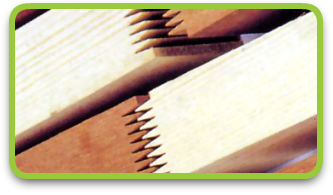 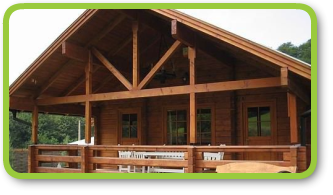 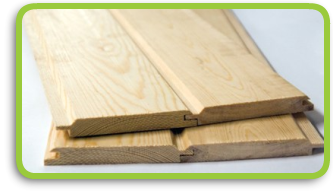 Constructors, Pallet importers, Large Scaled Manufacturers/Exporters Freight companiesAll kind of wood products such as;FurnitureFloor and wall coverings,Doors & Windows (New construction, renewal)Building & Construction products, etc.Our leading position in the industry is based on our dedicated work, customer satisfaction, our quality policy, and our excellent products. Our annual 90.000 cubic meter production volume is increasing every day with the help of developing technology and expanding international market.

Our three factories ; two in Mersin, and one in Samsun providences are staffed with 200 dynamic and hardworking ethical workers, technicians, and engineers. Our company is expanding with new investments throughout these factories and reaching new domestic and international markets.

Our mission is to produce, and our vision is to continously improve in order to give its customers the best while remaining honest in all aspects of business.

Our aim is to establish great confidence with the best product and service in market, Our target is to grow with this phylosophy and with self-confidence and become one of the best in the international arena.